Temat: Lekcja powtórzeniowa-13.05.2020r.Świat po II wojnie światowej. Przepisz daty i wydarzenia do zeszytu: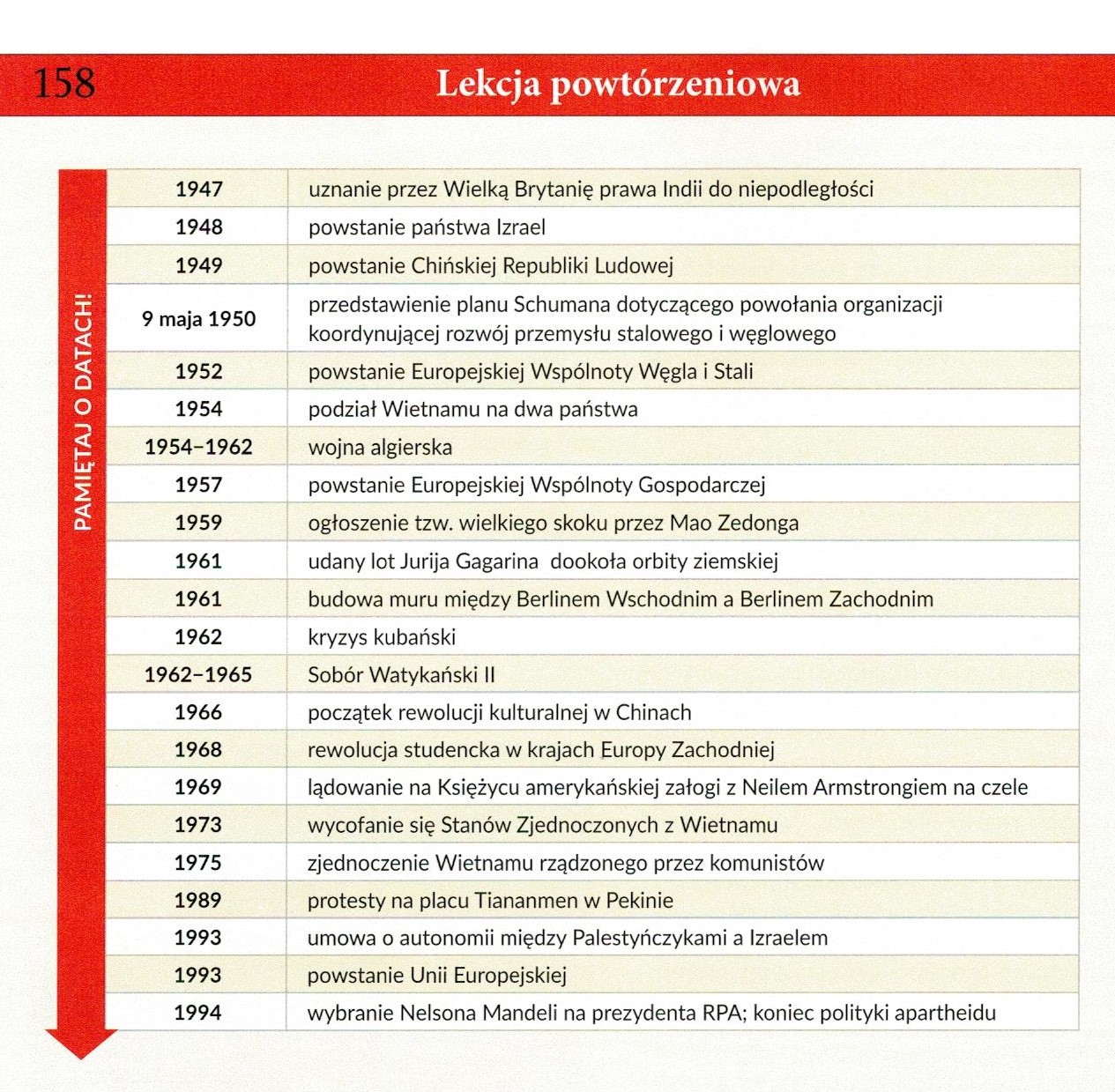 